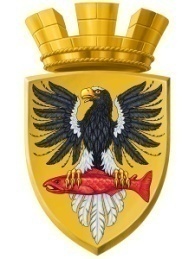                           Р О С С И Й С К А Я   Ф Е Д Е Р А Ц И ЯКАМЧАТСКИЙ КРАЙП О С Т А Н О В Л Е Н И ЕАДМИНИСТРАЦИИ ЕЛИЗОВСКОГО ГОРОДСКОГО ПОСЕЛЕНИЯот    04.  03.  2019					№    223     -п          г. ЕлизовоРуководствуясь ч.12 ст.43, ст. 46 Градостроительного кодекса Российской Федерации, ст.ст.39.21,39.22 Земельного кодекса Российской Федерации, пунктом 20 части 1 статьи 14 Федерального закона от 06.10.2003 № 131-ФЗ «Об общих принципах организации местного самоуправления в Российской Федерации», Уставом Елизовского городского поселения, на основании постановления администрации Елизовского  городского поселения 22.  12.  2017 № 1305–п «Об утверждении  градостроительной документации по планировке и межеванию территории микрорайона Садовый  Елизовского городского поселения», на основании обращения  ПАО «Камчатскэнерго» об изъятии земельного участка для муниципальных нужд в целях строительства трансформаторной подстанции 10/-0,4кв в рамках электроснабжения микрорайона Садовый Елизовского городского поселения, ПОСТАНОВЛЯЮ:Внести  в перечень и сведения о площади образуемых земельных участков, в том числе возможные  способы их образования, вид разрешенного использования образуемых земельных участков в соответствии с проектом планировки территории, утвержденный постановлением администрации Елизовского городского поселения от 22.12.2017 № 1305-п «Об утверждении градостроительной документации по планировке и межеванию территории микрорайона Садовый Елизовского городского поселения»  изменение, изложив строку 29 в следующей редакции:Управлению архитектуры и градостроительства администрации Елизовского городского поселения направить экземпляр настоящего постановления в ФГБУ «ФКП Росреестра» по Камчатскому краю. Управлению имущественных отношений администрации Елизовского городского поселения выполнить мероприятия по обмену земельного участка муниципальной собственности  на земельный участок с кадастровым номером 41:05:0101008:3486, находящийся  в общей долевой собственности Хохловой А.А., Хохлова Е.А., Хохловой Н.А. и Хохловой А.А. Муниципальному казенному учреждению «Служба по обеспечению деятельности администрации Елизовского городского поселения» опубликовать (обнародовать) настоящее постановление в средствах массовой информации и разместить в информационно - телекоммуникационной сети «Интернет» на официальном сайте  администрации Елизовского городского поселения.Настоящее постановление вступает в силу после его официального опубликования (обнародования).Контроль за исполнением настоящего постановления возложить на  руководителя Управления архитектуры и градостроительства администрации Елизовского городского поселения.Глава администрации Елизовского городского поселения                                             Д.Б. ЩипицынО внесении изменения в постановление  администрации Елизовского городского поселения от 22.12.2017 № 1305-п «Об утверждении градостроительной документации по планировке и межеванию территории микрорайона Садовый Елизовского городского поселения» «242.10Коммунальное обслуживание877-»